с. Кичменгский ГородокОб осуществлении полномочийВ соответствии с пунктом 19.1 части 1 статьи 15 Федерального закона от 06.10.2003 года № 131-ФЗ "Об общих принципах организации местного самоуправления в Российской Федерации", решением Совета сельского поселения Енангское от 30.09.2020 № 15, руководствуясь ст. 21 Устава Кичменгско-Городецкого муниципального района,  Муниципальное Собрание РЕШИЛО:            1. Установить, что полномочия по созданию условий для организации досуга и обеспечения жителей поселения услугами организаций культуры, отнесенные пунктом 12 части 1 и частью 3 статьи 14 Федерального закона от 06.10.2003 года № 131-ФЗ "Об общих принципах организации местного самоуправления в Российской Федерации" к вопросам местного значения сельского поселения Енангское, осуществляются администрацией Кичменгско-Городецкого муниципального района в лице управления культуры, молодежной политики, туризма и спорта администрации Кичменгско-Городецкого муниципального района.Настоящее решение  вступает в силу с 01 января 2021 года   и подлежит  опубликованию в районной газете «Заря Севера» и размещению на сайте Кичменгско-Городецкого муниципального района в информационно-телекоммуникационной сети «Интернет».Заместитель председателяМуниципального Собрания                                                           Н.Н. Барболина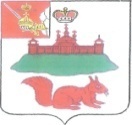 МУНИЦИПАЛЬНОЕ СОБРАНИЕКИЧМЕНГСКО-ГОРОДЕЦКОГО МУНИЦИПАЛЬНОГО РАЙОНАВОЛОГОДСКОЙ ОБЛАСТИМУНИЦИПАЛЬНОЕ СОБРАНИЕКИЧМЕНГСКО-ГОРОДЕЦКОГО МУНИЦИПАЛЬНОГО РАЙОНАВОЛОГОДСКОЙ ОБЛАСТИМУНИЦИПАЛЬНОЕ СОБРАНИЕКИЧМЕНГСКО-ГОРОДЕЦКОГО МУНИЦИПАЛЬНОГО РАЙОНАВОЛОГОДСКОЙ ОБЛАСТИРЕШЕНИЕРЕШЕНИЕРЕШЕНИЕот10.12.2020№260